GRUPO INTERATIVOJARDIM I-IIDIA : 16/11/2017JOGOS: PERCURSO DAS LETRAS, DITADO DE NÚMEROS E DOMINÓ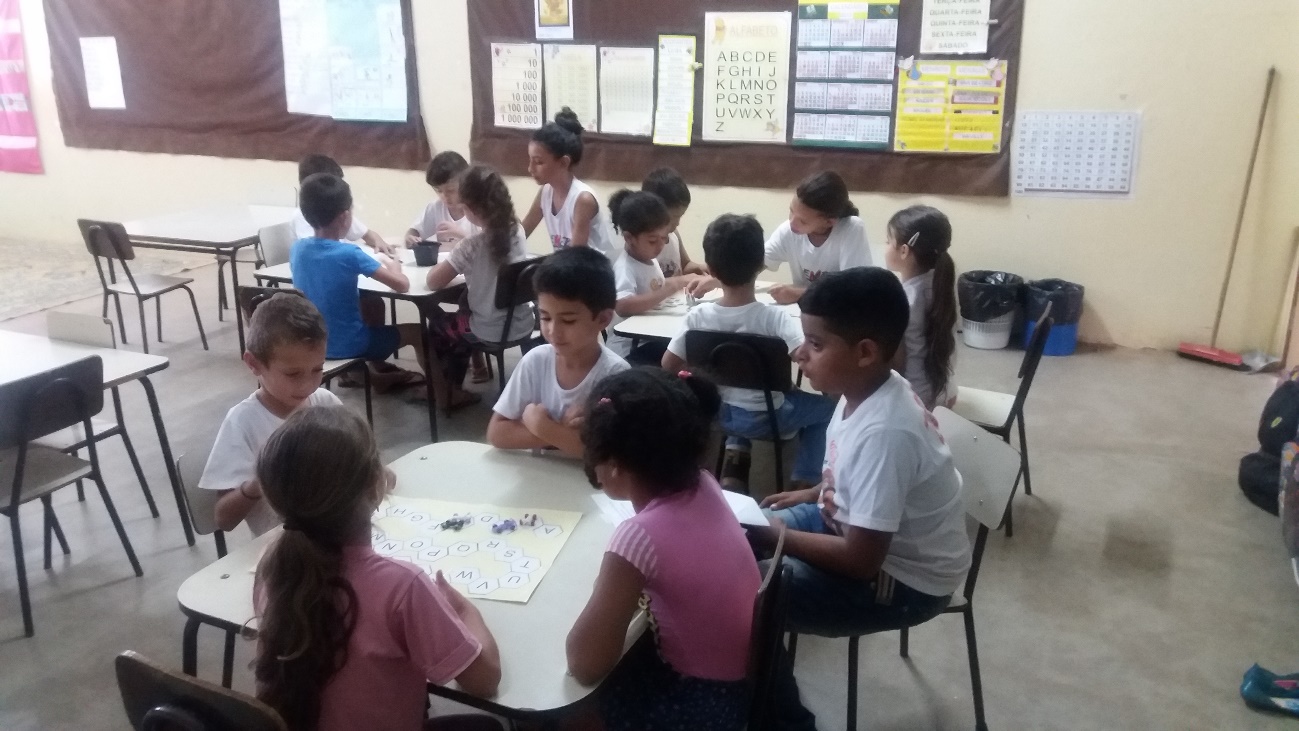 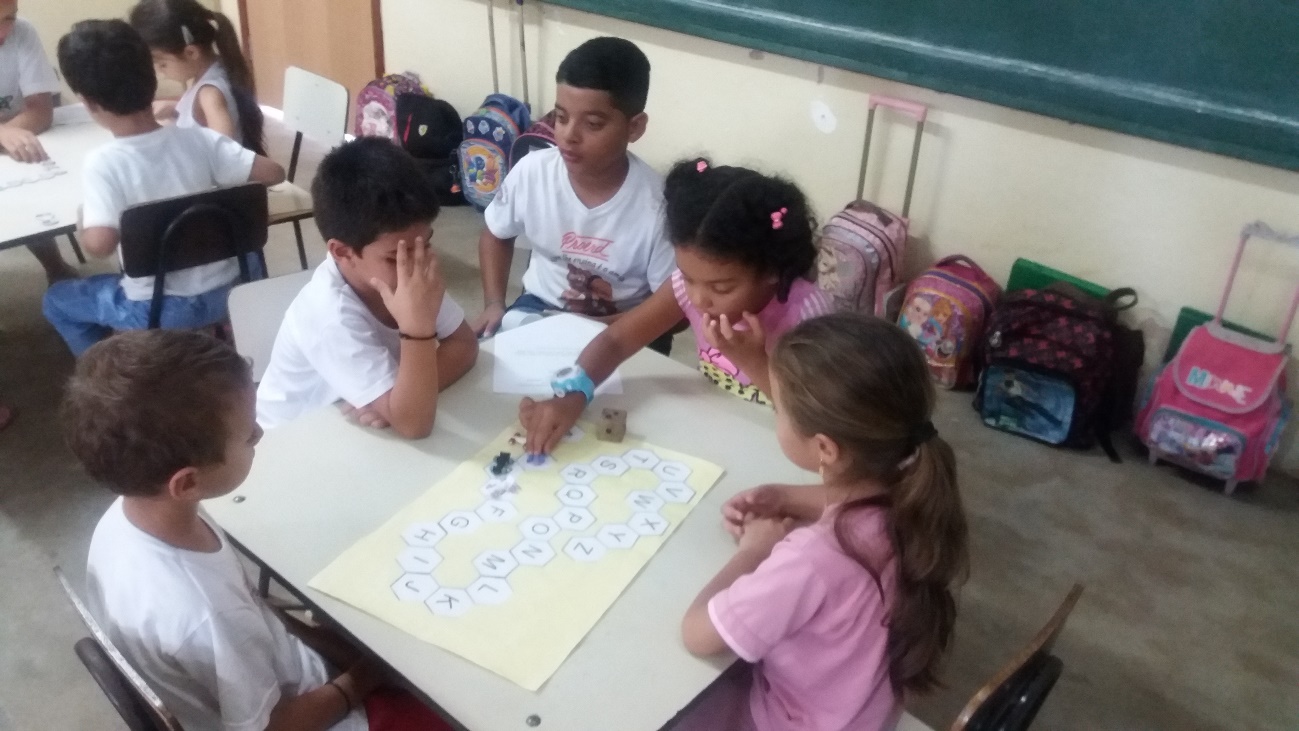 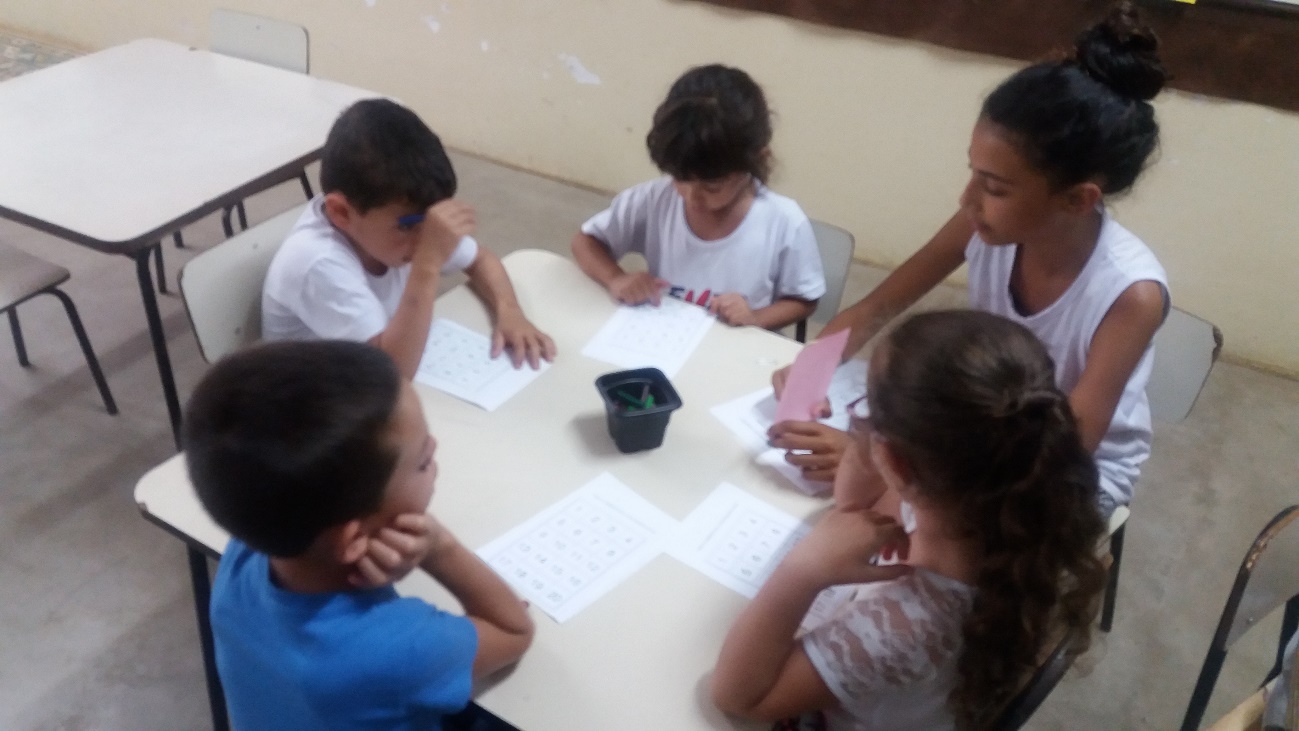 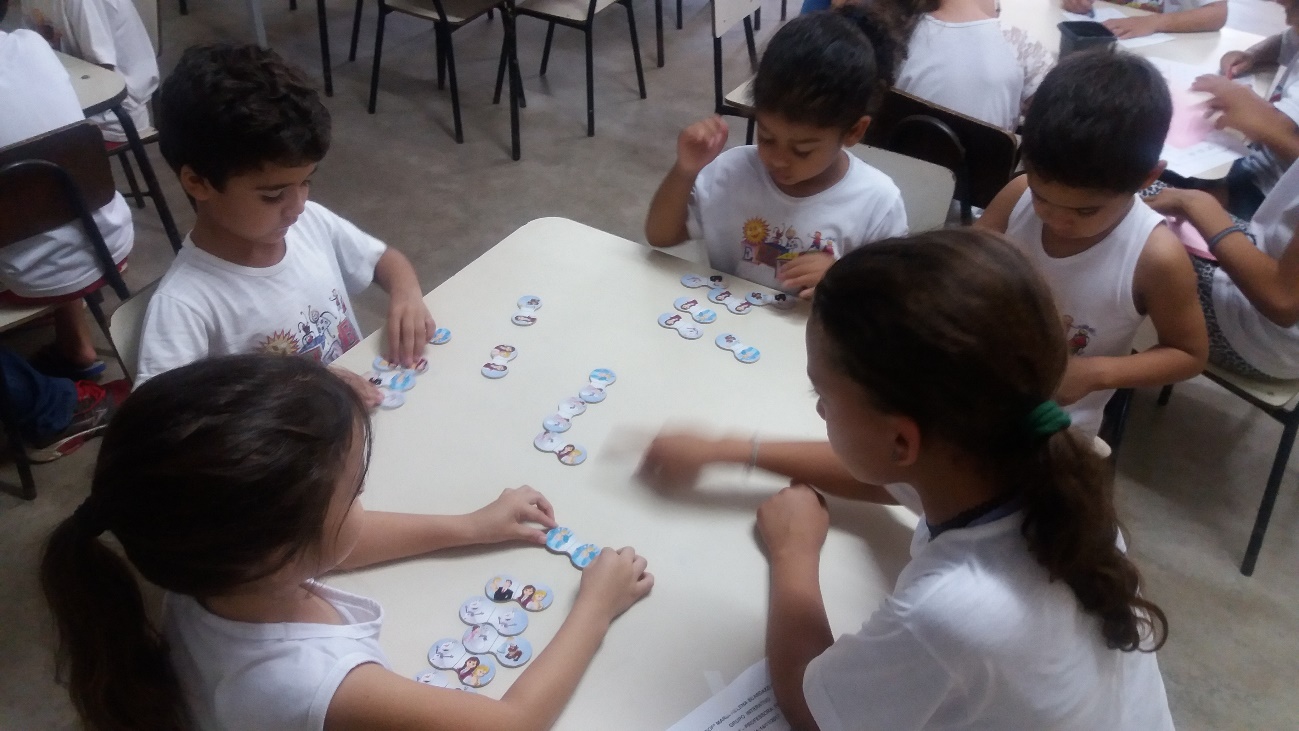 